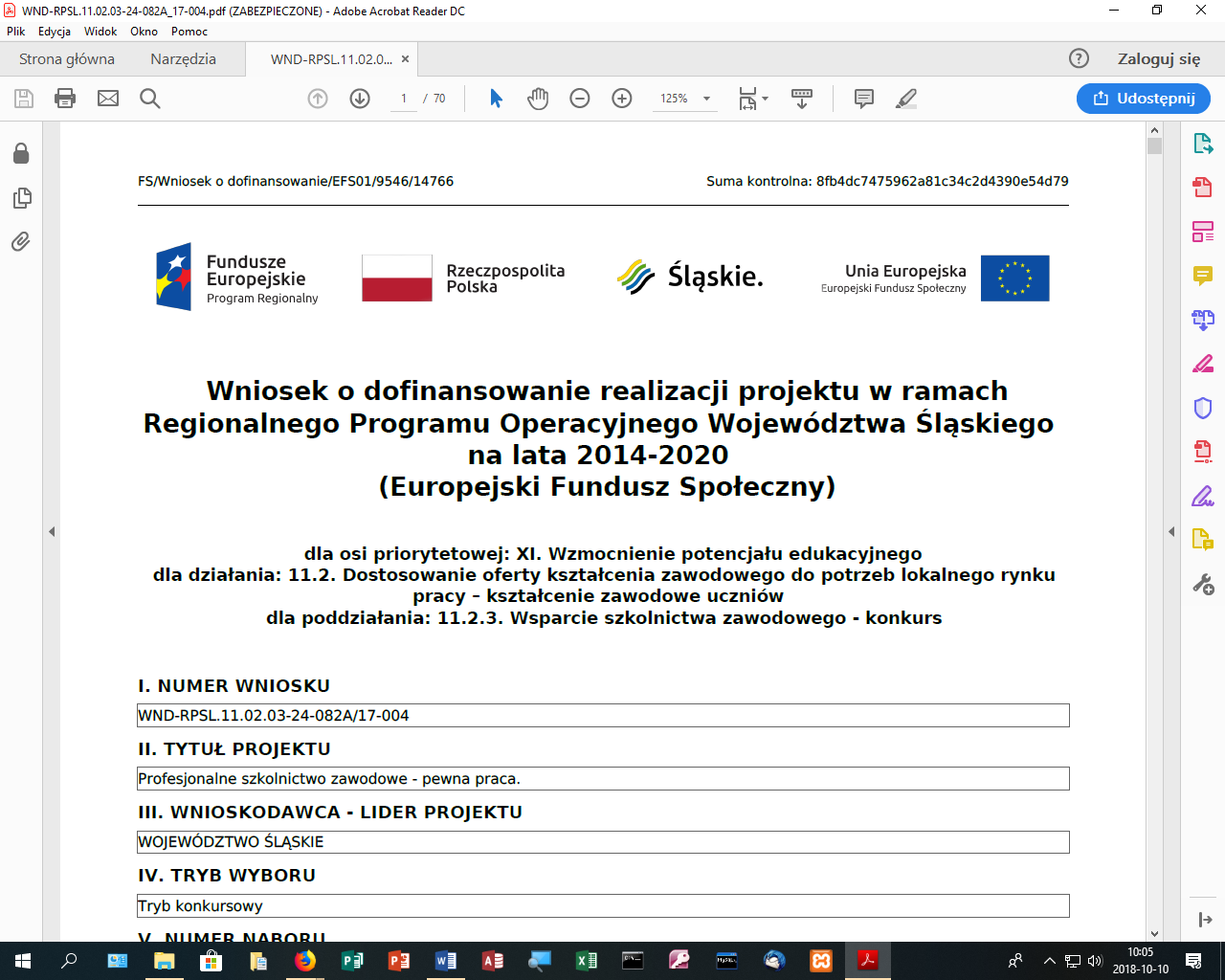   Załącznik: 1C  Załącznik: 1C  Załącznik: 1C  Załącznik: 1C  Załącznik: 1C  Część trzecia: pomoce dydaktyczne do zajęć z języka angielskiego  Część trzecia: pomoce dydaktyczne do zajęć z języka angielskiego  Część trzecia: pomoce dydaktyczne do zajęć z języka angielskiego  Część trzecia: pomoce dydaktyczne do zajęć z języka angielskiego  Część trzecia: pomoce dydaktyczne do zajęć z języka angielskiego1.Multimedialna gra językowa „Angielski to proste”.1.szt.Program do nauki języka angielskiego edukacyjna multimedialna gra językowa. Pomoc mająca na celu uczenie dzieci niezbędnych słów, zwrotów oraz ich prawidłową wymowę w szybki sposób.2.Gra „ Koła obrazkowo – wyrazowe”1.szt.Gra dydaktyczna pozwalająca na tworzenie historyjek w języku angielskim. Obracając kołem uczniowie czytają kolejne pytania. Do każdego pytania w dolnej ramce pojawia się miejsce na odpowiedź wraz z podpowiedzią. Komplet zawiera 25 różnych kart co umożliwia jednoczesną pracę z całą klasą.